We are delighted to invite you to become certified as a Certified Child-Centered Play Therapist- Supervisor! 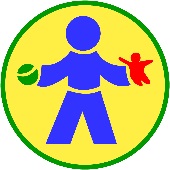 The Certified CCPT-S designation is intended to recognize those specially trained and supervised in the theory and application of Child-Centered Play Therapy. As a Certified CCPT-S, you will be qualified to provide clinical supervision for practitioners working toward fulfilling their clinical requirements to become certified as a child-centered play therapist (Certified CCPT). If you would like to accept certification as a Certified Child-Centered Play Therapy-Supervisor, please complete this form by completing contact information and initialing on the line next to each statement below, indicating agreement. As a CCPT-Supervisor ____   I agree to my name, credentials, and contact information being included in an online registry of available supervisors. Please list my information as:Name: Licenses and Credentials currently held: Location (City, State):Phone Number: Email Address: Type of Supervision (individual, triadic, group, etc.):Delivery of Supervision (in-person, virtual): Supervision Fee: Languages Spoken: Experience or Specialty: ____   I confirm that I currently or in the past year practice CCPT OR that I currently provide supervision to counselors practicing CCPT. ____   I agree, for the purpose of supervising mental health practitioners seeking certification as a Certified Child-Centered Play Therapist, to adhere to CCPT attitudes, principles, and procedures during the supervised experience component of the CCPT certification process.____   I acknowledge that potential supervisees will contact me directly. ____   I acknowledge that I am responsible for designating my own fees-for-service scale and supervisory agreement contract with supervisees. ____   Supervisees seeking CCPT supervision will be responsible for communicating to me their supervisory needs, but I also have access to supervisees’ certification requirements at https://cpt.unt.edu/child-centered-play-therapy-certification. ____   I will contact the Center for Play Therapy in writing to terminate this agreement as a Certified CCPT-S.Upon completion of this agreement statement, please sign and date below and submit via email to Center for Play Therapy at University of North Texas at cpt@unt.edu. Center for Play Therapy staff will review, sign below, then send you this completed form for your records along with proof of certification. ____________________________________	__________________________________CCPT Supervisor Applicant’s Signature        Date	Center for Play Therapy agent                DateCenter for Play Therapy - University of North Texas  cpt@unt.edu Updated September 2023